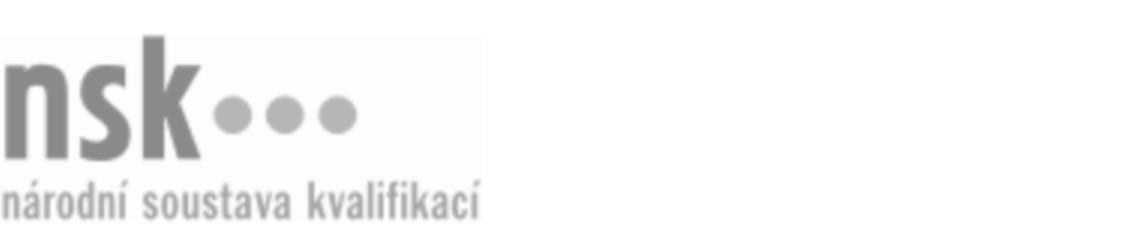 Další informaceDalší informaceDalší informaceDalší informaceDalší informaceDalší informaceSkladník/skladnice velkoobchodu (kód: 66-019-M) Skladník/skladnice velkoobchodu (kód: 66-019-M) Skladník/skladnice velkoobchodu (kód: 66-019-M) Skladník/skladnice velkoobchodu (kód: 66-019-M) Skladník/skladnice velkoobchodu (kód: 66-019-M) Skladník/skladnice velkoobchodu (kód: 66-019-M) Skladník/skladnice velkoobchodu (kód: 66-019-M) Autorizující orgán:Autorizující orgán:Ministerstvo průmyslu a obchoduMinisterstvo průmyslu a obchoduMinisterstvo průmyslu a obchoduMinisterstvo průmyslu a obchoduMinisterstvo průmyslu a obchoduMinisterstvo průmyslu a obchoduMinisterstvo průmyslu a obchoduMinisterstvo průmyslu a obchoduMinisterstvo průmyslu a obchoduMinisterstvo průmyslu a obchoduSkupina oborů:Skupina oborů:Obchod (kód: 66)Obchod (kód: 66)Obchod (kód: 66)Obchod (kód: 66)Obchod (kód: 66)Povolání:Povolání:Pracovník odbytuPracovník odbytuPracovník odbytuPracovník odbytuPracovník odbytuPracovník odbytuPracovník odbytuPracovník odbytuPracovník odbytuPracovník odbytuKvalifikační úroveň NSK - EQF:Kvalifikační úroveň NSK - EQF:44444Platnost standarduPlatnost standarduPlatnost standarduPlatnost standarduPlatnost standarduPlatnost standarduPlatnost standarduStandard je platný od: 30.08.2023Standard je platný od: 30.08.2023Standard je platný od: 30.08.2023Standard je platný od: 30.08.2023Standard je platný od: 30.08.2023Standard je platný od: 30.08.2023Standard je platný od: 30.08.2023Skladník/skladnice velkoobchodu,  28.03.2024 15:52:59Skladník/skladnice velkoobchodu,  28.03.2024 15:52:59Skladník/skladnice velkoobchodu,  28.03.2024 15:52:59Skladník/skladnice velkoobchodu,  28.03.2024 15:52:59Skladník/skladnice velkoobchodu,  28.03.2024 15:52:59Strana 1 z 2Další informaceDalší informaceDalší informaceDalší informaceDalší informaceDalší informaceDalší informaceDalší informaceDalší informaceDalší informaceDalší informaceDalší informaceDalší informaceObory vzděláníObory vzděláníObory vzděláníObory vzděláníObory vzděláníObory vzděláníObory vzděláníK maturitní zkoušce z oboru vzdělání Obchodník (kód: 66-41-L/51) lze být připuštěn po předložení osvědčení o získání některé z uvedených skupin profesních kvalifikací:K maturitní zkoušce z oboru vzdělání Obchodník (kód: 66-41-L/51) lze být připuštěn po předložení osvědčení o získání některé z uvedených skupin profesních kvalifikací:K maturitní zkoušce z oboru vzdělání Obchodník (kód: 66-41-L/51) lze být připuštěn po předložení osvědčení o získání některé z uvedených skupin profesních kvalifikací:K maturitní zkoušce z oboru vzdělání Obchodník (kód: 66-41-L/51) lze být připuštěn po předložení osvědčení o získání některé z uvedených skupin profesních kvalifikací:K maturitní zkoušce z oboru vzdělání Obchodník (kód: 66-41-L/51) lze být připuštěn po předložení osvědčení o získání některé z uvedených skupin profesních kvalifikací:K maturitní zkoušce z oboru vzdělání Obchodník (kód: 66-41-L/51) lze být připuštěn po předložení osvědčení o získání některé z uvedených skupin profesních kvalifikací:K maturitní zkoušce z oboru vzdělání Obchodník (kód: 66-41-L/51) lze být připuštěn po předložení osvědčení o získání některé z uvedených skupin profesních kvalifikací: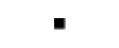 Expedient/expedientka velkoobchodu (kód: 66-010-M)Expedient/expedientka velkoobchodu (kód: 66-010-M)Expedient/expedientka velkoobchodu (kód: 66-010-M)Expedient/expedientka velkoobchodu (kód: 66-010-M)Expedient/expedientka velkoobchodu (kód: 66-010-M)Expedient/expedientka velkoobchodu (kód: 66-010-M)Expedient/expedientka velkoobchodu (kód: 66-010-M)Expedient/expedientka velkoobchodu (kód: 66-010-M)Expedient/expedientka velkoobchodu (kód: 66-010-M)Expedient/expedientka velkoobchodu (kód: 66-010-M)Expedient/expedientka velkoobchodu (kód: 66-010-M)Expedient/expedientka velkoobchodu (kód: 66-010-M)Obchodní zástupce/zástupkyně velkoobchodu (kód: 66-016-M)Obchodní zástupce/zástupkyně velkoobchodu (kód: 66-016-M)Obchodní zástupce/zástupkyně velkoobchodu (kód: 66-016-M)Obchodní zástupce/zástupkyně velkoobchodu (kód: 66-016-M)Obchodní zástupce/zástupkyně velkoobchodu (kód: 66-016-M)Obchodní zástupce/zástupkyně velkoobchodu (kód: 66-016-M)Pracovník/pracovnice nákupu velkoobchodu (kód: 66-017-M)Pracovník/pracovnice nákupu velkoobchodu (kód: 66-017-M)Pracovník/pracovnice nákupu velkoobchodu (kód: 66-017-M)Pracovník/pracovnice nákupu velkoobchodu (kód: 66-017-M)Pracovník/pracovnice nákupu velkoobchodu (kód: 66-017-M)Pracovník/pracovnice nákupu velkoobchodu (kód: 66-017-M)Pracovník/pracovnice odbytu velkoobchodu (kód: 66-018-M)Pracovník/pracovnice odbytu velkoobchodu (kód: 66-018-M)Pracovník/pracovnice odbytu velkoobchodu (kód: 66-018-M)Pracovník/pracovnice odbytu velkoobchodu (kód: 66-018-M)Pracovník/pracovnice odbytu velkoobchodu (kód: 66-018-M)Pracovník/pracovnice odbytu velkoobchodu (kód: 66-018-M)Skladník/skladnice velkoobchodu (kód: 66-019-M)Skladník/skladnice velkoobchodu (kód: 66-019-M)Skladník/skladnice velkoobchodu (kód: 66-019-M)Skladník/skladnice velkoobchodu (kód: 66-019-M)Skladník/skladnice velkoobchodu (kód: 66-019-M)Skladník/skladnice velkoobchodu (kód: 66-019-M)K maturitní zkoušce z oboru vzdělání Obchodník (kód: 66-41-L/01) lze být připuštěn po předložení osvědčení o získání některé z uvedených skupin profesních kvalifikací:K maturitní zkoušce z oboru vzdělání Obchodník (kód: 66-41-L/01) lze být připuštěn po předložení osvědčení o získání některé z uvedených skupin profesních kvalifikací:K maturitní zkoušce z oboru vzdělání Obchodník (kód: 66-41-L/01) lze být připuštěn po předložení osvědčení o získání některé z uvedených skupin profesních kvalifikací:K maturitní zkoušce z oboru vzdělání Obchodník (kód: 66-41-L/01) lze být připuštěn po předložení osvědčení o získání některé z uvedených skupin profesních kvalifikací:K maturitní zkoušce z oboru vzdělání Obchodník (kód: 66-41-L/01) lze být připuštěn po předložení osvědčení o získání některé z uvedených skupin profesních kvalifikací:K maturitní zkoušce z oboru vzdělání Obchodník (kód: 66-41-L/01) lze být připuštěn po předložení osvědčení o získání některé z uvedených skupin profesních kvalifikací:K maturitní zkoušce z oboru vzdělání Obchodník (kód: 66-41-L/01) lze být připuštěn po předložení osvědčení o získání některé z uvedených skupin profesních kvalifikací:Expedient/expedientka velkoobchodu (kód: 66-010-M)Expedient/expedientka velkoobchodu (kód: 66-010-M)Expedient/expedientka velkoobchodu (kód: 66-010-M)Expedient/expedientka velkoobchodu (kód: 66-010-M)Expedient/expedientka velkoobchodu (kód: 66-010-M)Expedient/expedientka velkoobchodu (kód: 66-010-M)Expedient/expedientka velkoobchodu (kód: 66-010-M)Expedient/expedientka velkoobchodu (kód: 66-010-M)Expedient/expedientka velkoobchodu (kód: 66-010-M)Expedient/expedientka velkoobchodu (kód: 66-010-M)Expedient/expedientka velkoobchodu (kód: 66-010-M)Expedient/expedientka velkoobchodu (kód: 66-010-M)Obchodní zástupce/zástupkyně velkoobchodu (kód: 66-016-M)Obchodní zástupce/zástupkyně velkoobchodu (kód: 66-016-M)Obchodní zástupce/zástupkyně velkoobchodu (kód: 66-016-M)Obchodní zástupce/zástupkyně velkoobchodu (kód: 66-016-M)Obchodní zástupce/zástupkyně velkoobchodu (kód: 66-016-M)Obchodní zástupce/zástupkyně velkoobchodu (kód: 66-016-M)Pracovník/pracovnice nákupu velkoobchodu (kód: 66-017-M)Pracovník/pracovnice nákupu velkoobchodu (kód: 66-017-M)Pracovník/pracovnice nákupu velkoobchodu (kód: 66-017-M)Pracovník/pracovnice nákupu velkoobchodu (kód: 66-017-M)Pracovník/pracovnice nákupu velkoobchodu (kód: 66-017-M)Pracovník/pracovnice nákupu velkoobchodu (kód: 66-017-M)Pracovník/pracovnice odbytu velkoobchodu (kód: 66-018-M)Pracovník/pracovnice odbytu velkoobchodu (kód: 66-018-M)Pracovník/pracovnice odbytu velkoobchodu (kód: 66-018-M)Pracovník/pracovnice odbytu velkoobchodu (kód: 66-018-M)Pracovník/pracovnice odbytu velkoobchodu (kód: 66-018-M)Pracovník/pracovnice odbytu velkoobchodu (kód: 66-018-M)Skladník/skladnice velkoobchodu (kód: 66-019-M)Skladník/skladnice velkoobchodu (kód: 66-019-M)Skladník/skladnice velkoobchodu (kód: 66-019-M)Skladník/skladnice velkoobchodu (kód: 66-019-M)Skladník/skladnice velkoobchodu (kód: 66-019-M)Skladník/skladnice velkoobchodu (kód: 66-019-M)Úplné profesní kvalifikaceÚplné profesní kvalifikaceÚplné profesní kvalifikaceÚplné profesní kvalifikaceÚplné profesní kvalifikaceÚplné profesní kvalifikaceÚplné profesní kvalifikaceÚplnou profesní kvalifikaci Pracovník velkoobchodu (kód: 66-99-M/01) lze prokázat předložením osvědčení o získání některé z uvedených skupin profesních kvalifikací:Úplnou profesní kvalifikaci Pracovník velkoobchodu (kód: 66-99-M/01) lze prokázat předložením osvědčení o získání některé z uvedených skupin profesních kvalifikací:Úplnou profesní kvalifikaci Pracovník velkoobchodu (kód: 66-99-M/01) lze prokázat předložením osvědčení o získání některé z uvedených skupin profesních kvalifikací:Úplnou profesní kvalifikaci Pracovník velkoobchodu (kód: 66-99-M/01) lze prokázat předložením osvědčení o získání některé z uvedených skupin profesních kvalifikací:Úplnou profesní kvalifikaci Pracovník velkoobchodu (kód: 66-99-M/01) lze prokázat předložením osvědčení o získání některé z uvedených skupin profesních kvalifikací:Úplnou profesní kvalifikaci Pracovník velkoobchodu (kód: 66-99-M/01) lze prokázat předložením osvědčení o získání některé z uvedených skupin profesních kvalifikací:Úplnou profesní kvalifikaci Pracovník velkoobchodu (kód: 66-99-M/01) lze prokázat předložením osvědčení o získání některé z uvedených skupin profesních kvalifikací:Expedient/expedientka velkoobchodu (kód: 66-010-M)Expedient/expedientka velkoobchodu (kód: 66-010-M)Expedient/expedientka velkoobchodu (kód: 66-010-M)Expedient/expedientka velkoobchodu (kód: 66-010-M)Expedient/expedientka velkoobchodu (kód: 66-010-M)Expedient/expedientka velkoobchodu (kód: 66-010-M)Expedient/expedientka velkoobchodu (kód: 66-010-M)Expedient/expedientka velkoobchodu (kód: 66-010-M)Expedient/expedientka velkoobchodu (kód: 66-010-M)Expedient/expedientka velkoobchodu (kód: 66-010-M)Expedient/expedientka velkoobchodu (kód: 66-010-M)Expedient/expedientka velkoobchodu (kód: 66-010-M)Obchodní zástupce/zástupkyně velkoobchodu (kód: 66-016-M)Obchodní zástupce/zástupkyně velkoobchodu (kód: 66-016-M)Obchodní zástupce/zástupkyně velkoobchodu (kód: 66-016-M)Obchodní zástupce/zástupkyně velkoobchodu (kód: 66-016-M)Obchodní zástupce/zástupkyně velkoobchodu (kód: 66-016-M)Obchodní zástupce/zástupkyně velkoobchodu (kód: 66-016-M)Pracovník/pracovnice nákupu velkoobchodu (kód: 66-017-M)Pracovník/pracovnice nákupu velkoobchodu (kód: 66-017-M)Pracovník/pracovnice nákupu velkoobchodu (kód: 66-017-M)Pracovník/pracovnice nákupu velkoobchodu (kód: 66-017-M)Pracovník/pracovnice nákupu velkoobchodu (kód: 66-017-M)Pracovník/pracovnice nákupu velkoobchodu (kód: 66-017-M)Pracovník/pracovnice odbytu velkoobchodu (kód: 66-018-M)Pracovník/pracovnice odbytu velkoobchodu (kód: 66-018-M)Pracovník/pracovnice odbytu velkoobchodu (kód: 66-018-M)Pracovník/pracovnice odbytu velkoobchodu (kód: 66-018-M)Pracovník/pracovnice odbytu velkoobchodu (kód: 66-018-M)Pracovník/pracovnice odbytu velkoobchodu (kód: 66-018-M)Skladník/skladnice velkoobchodu (kód: 66-019-M)Skladník/skladnice velkoobchodu (kód: 66-019-M)Skladník/skladnice velkoobchodu (kód: 66-019-M)Skladník/skladnice velkoobchodu (kód: 66-019-M)Skladník/skladnice velkoobchodu (kód: 66-019-M)Skladník/skladnice velkoobchodu (kód: 66-019-M)Skladník/skladnice velkoobchodu,  28.03.2024 15:53:00Skladník/skladnice velkoobchodu,  28.03.2024 15:53:00Skladník/skladnice velkoobchodu,  28.03.2024 15:53:00Skladník/skladnice velkoobchodu,  28.03.2024 15:53:00Skladník/skladnice velkoobchodu,  28.03.2024 15:53:00Strana 2 z 2